Један начин за цртање сфере у ГеоГебри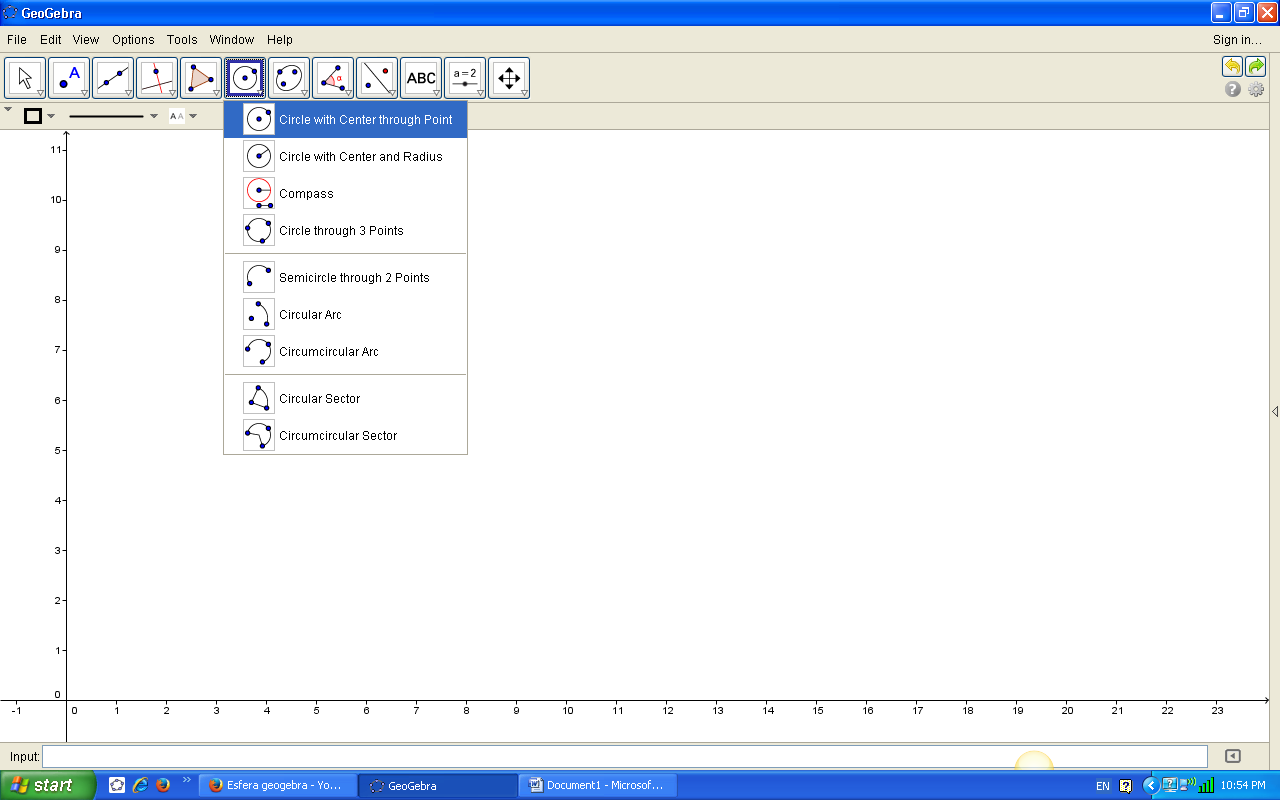 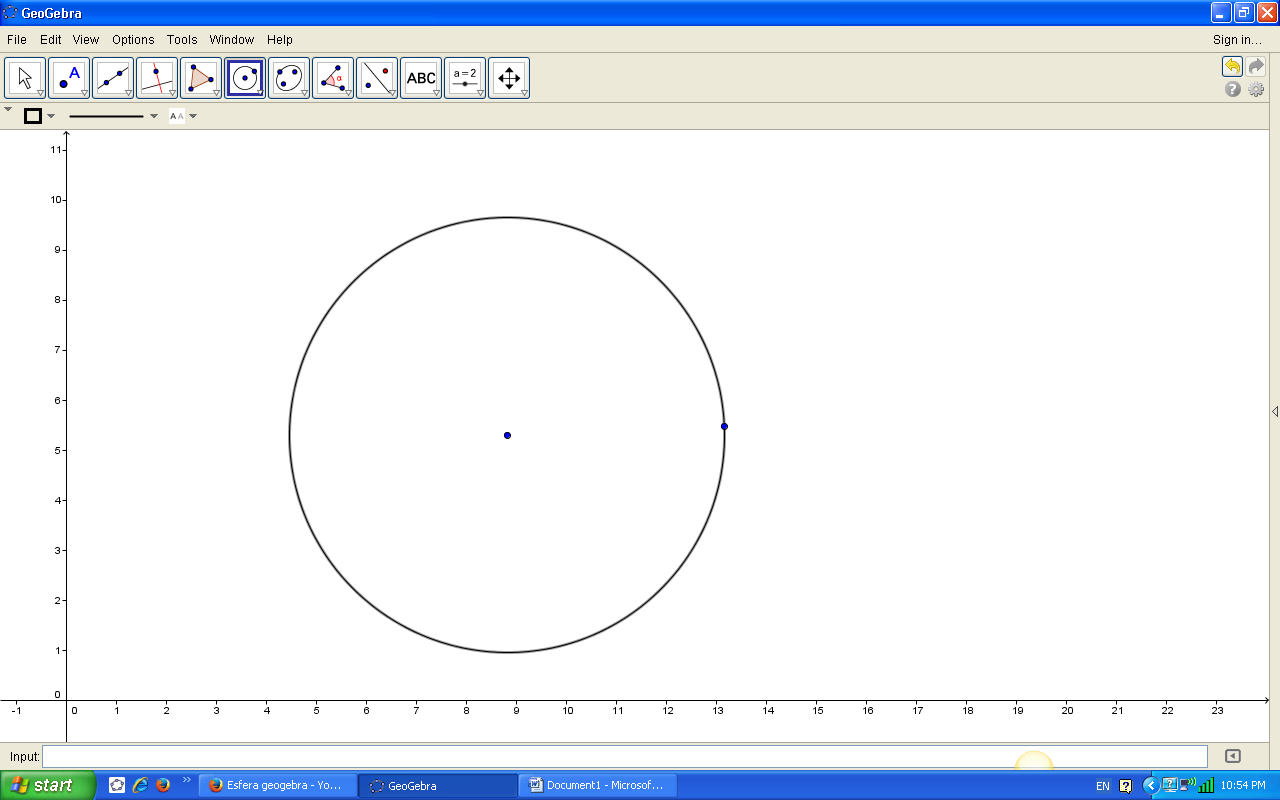 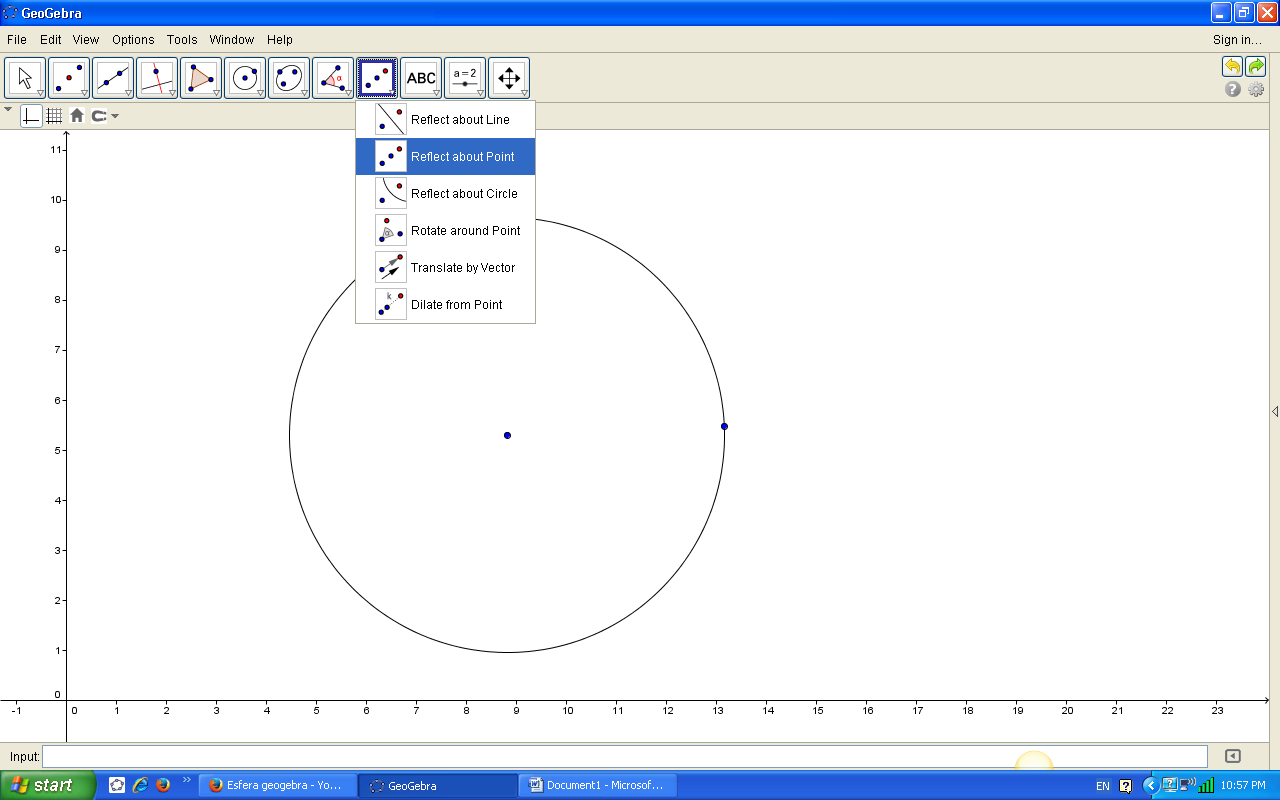 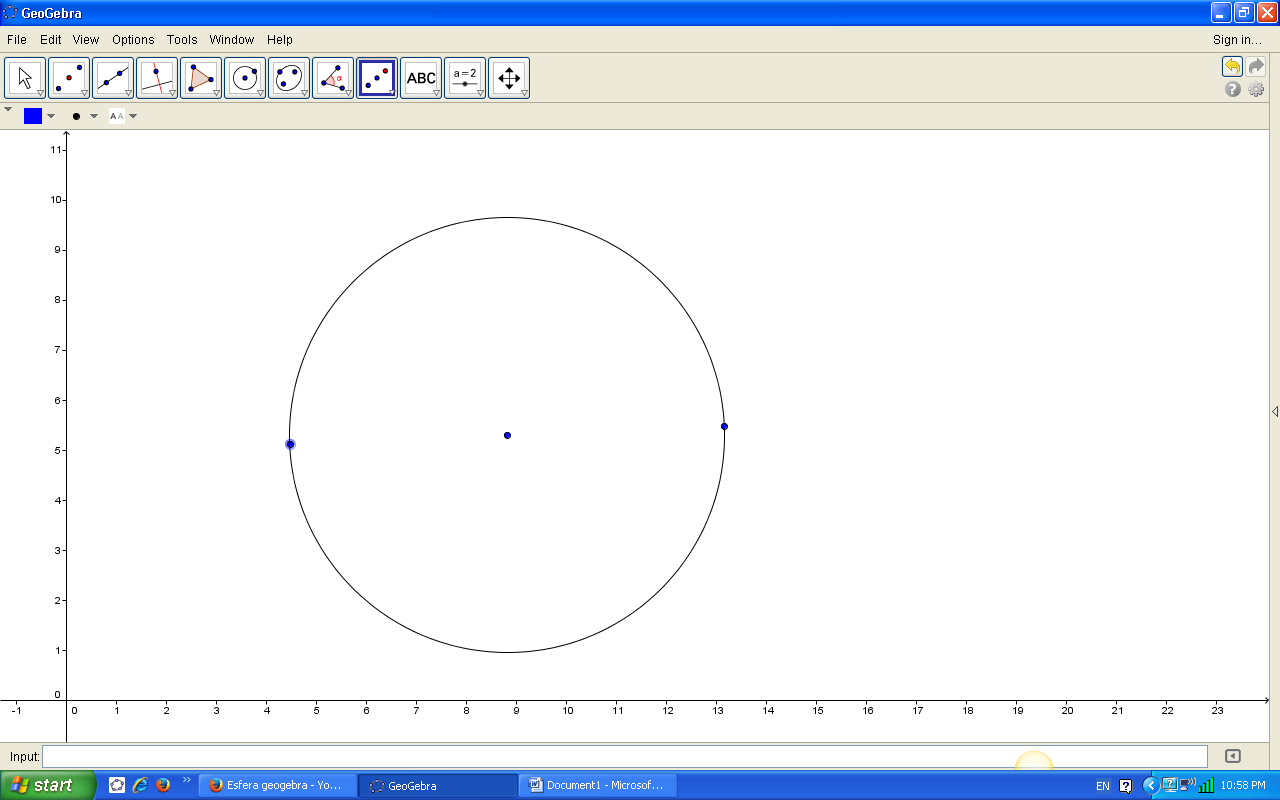 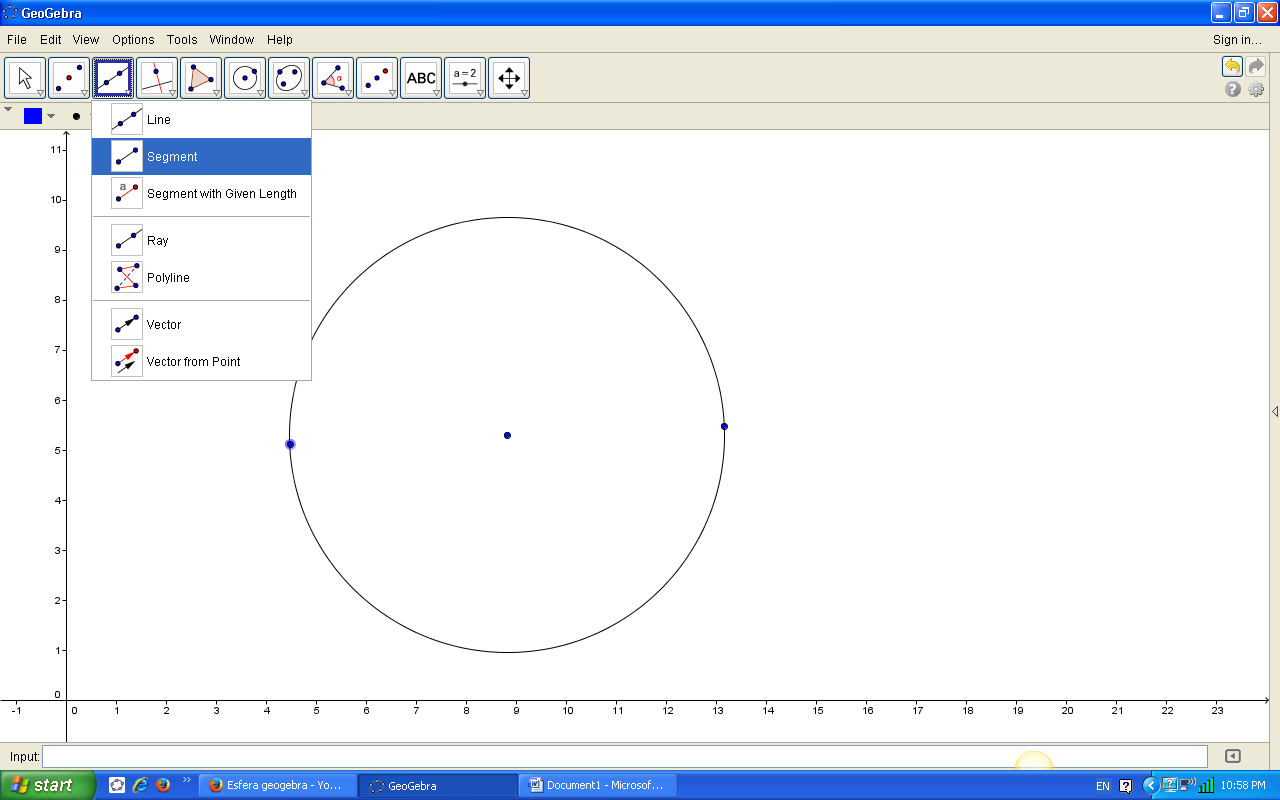 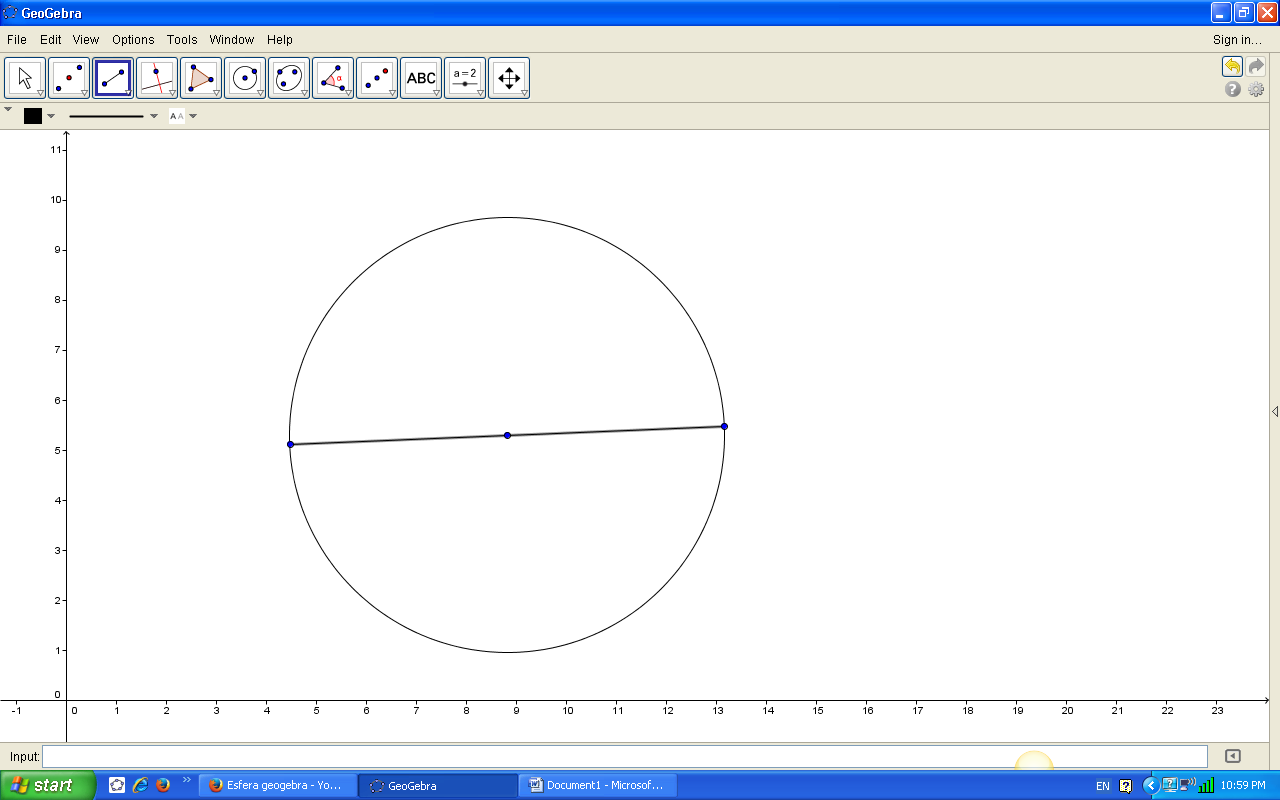 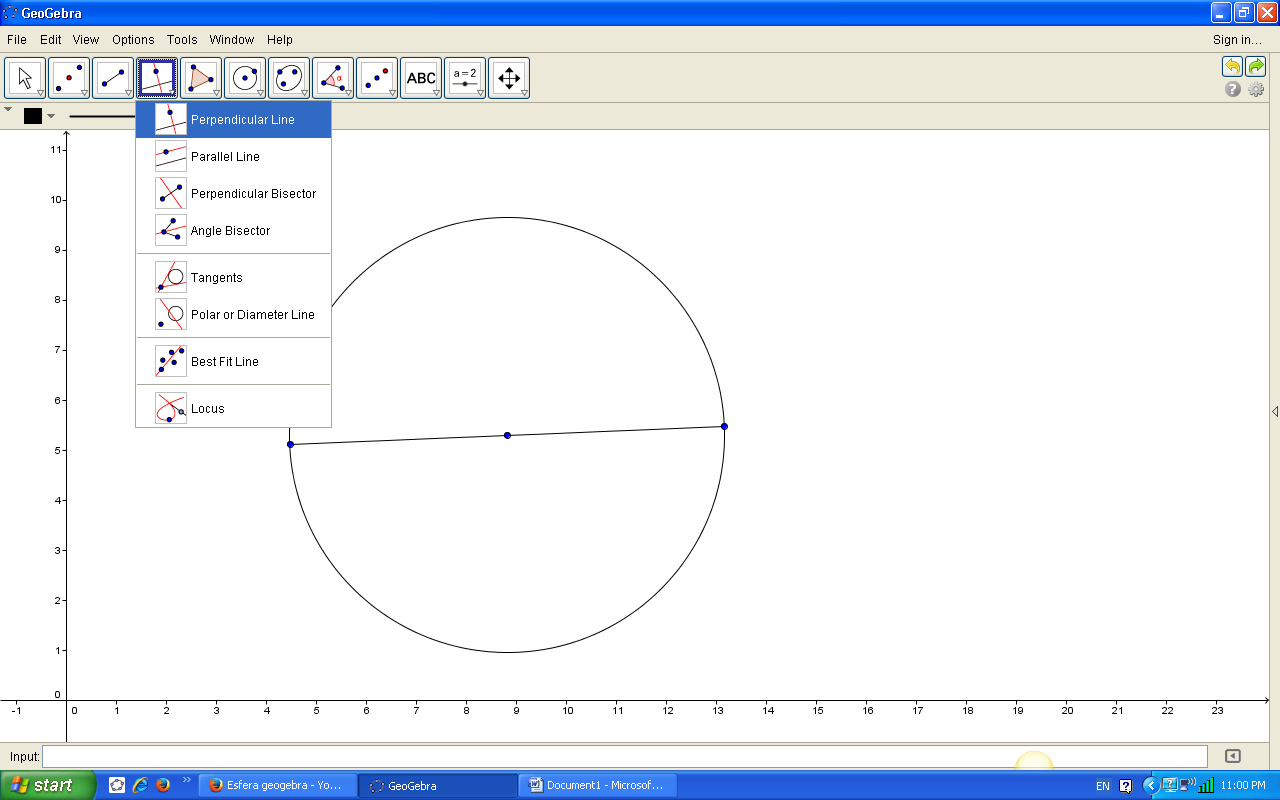 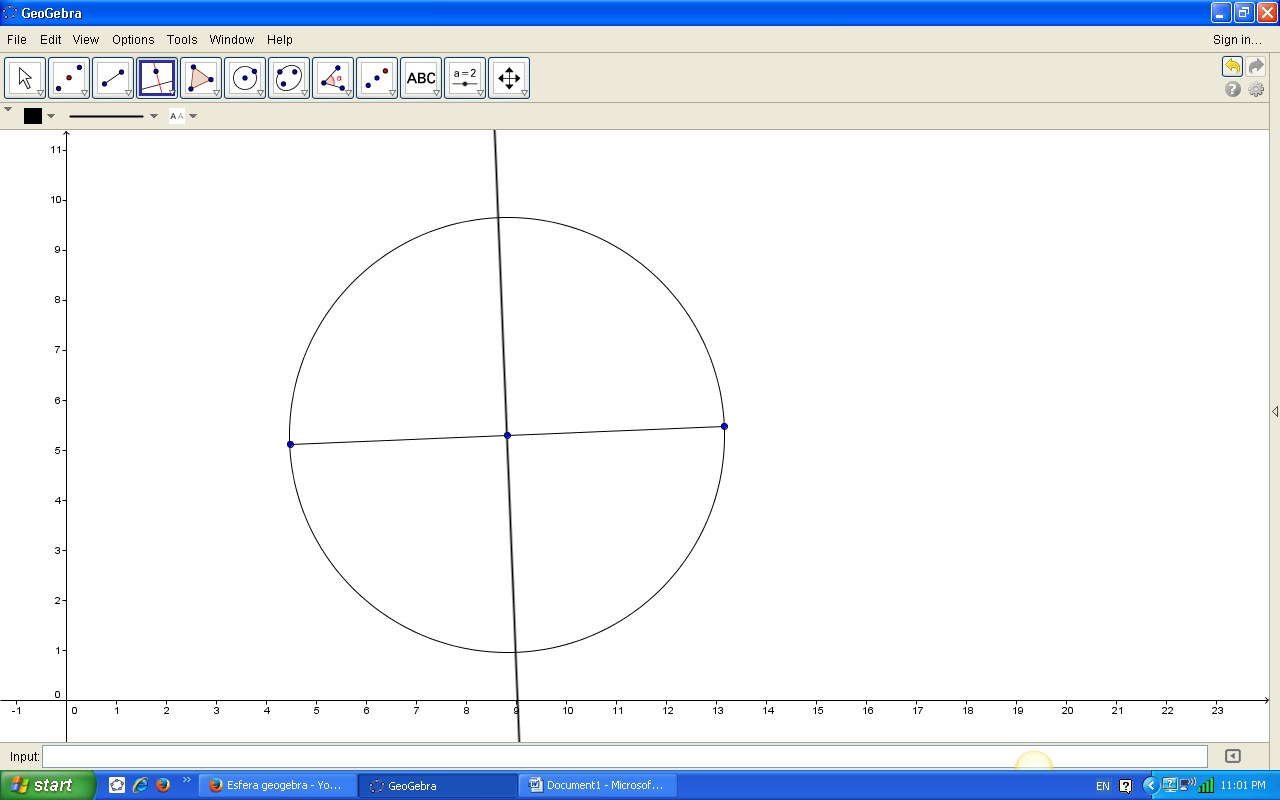 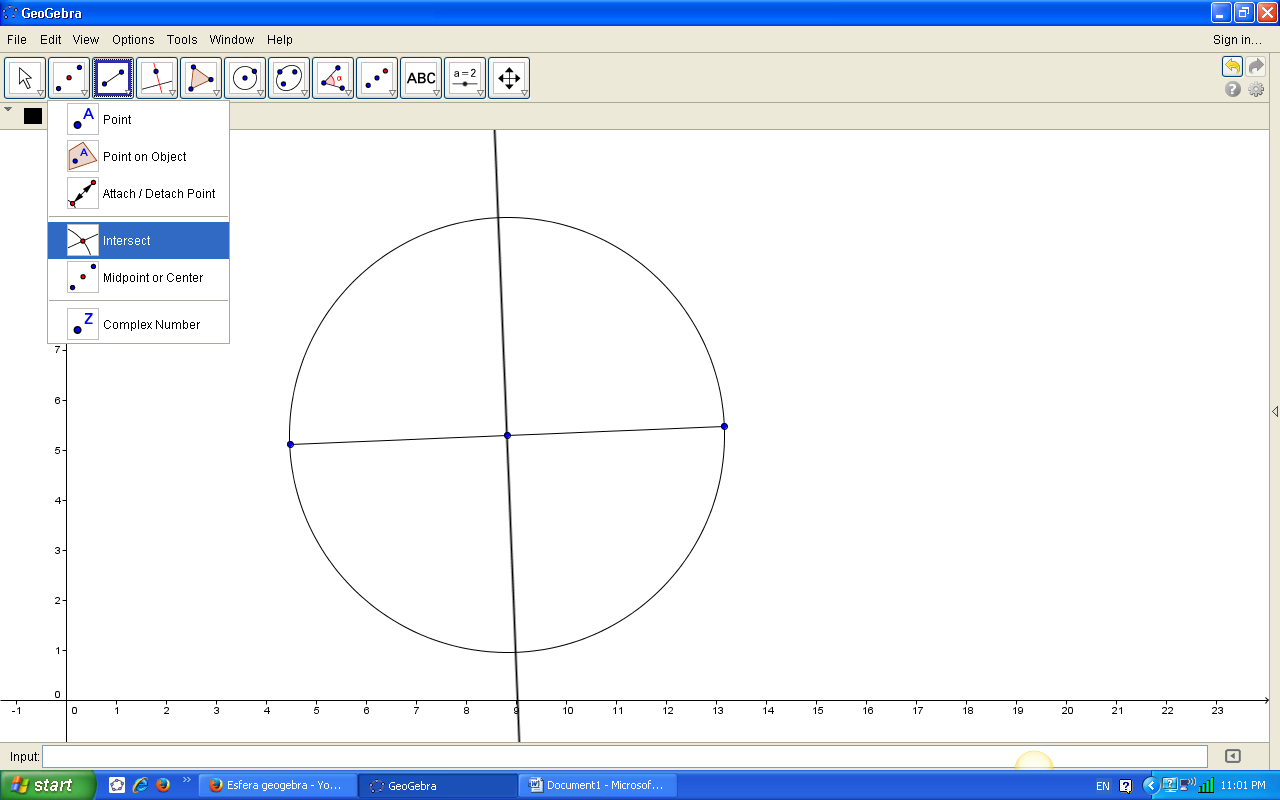 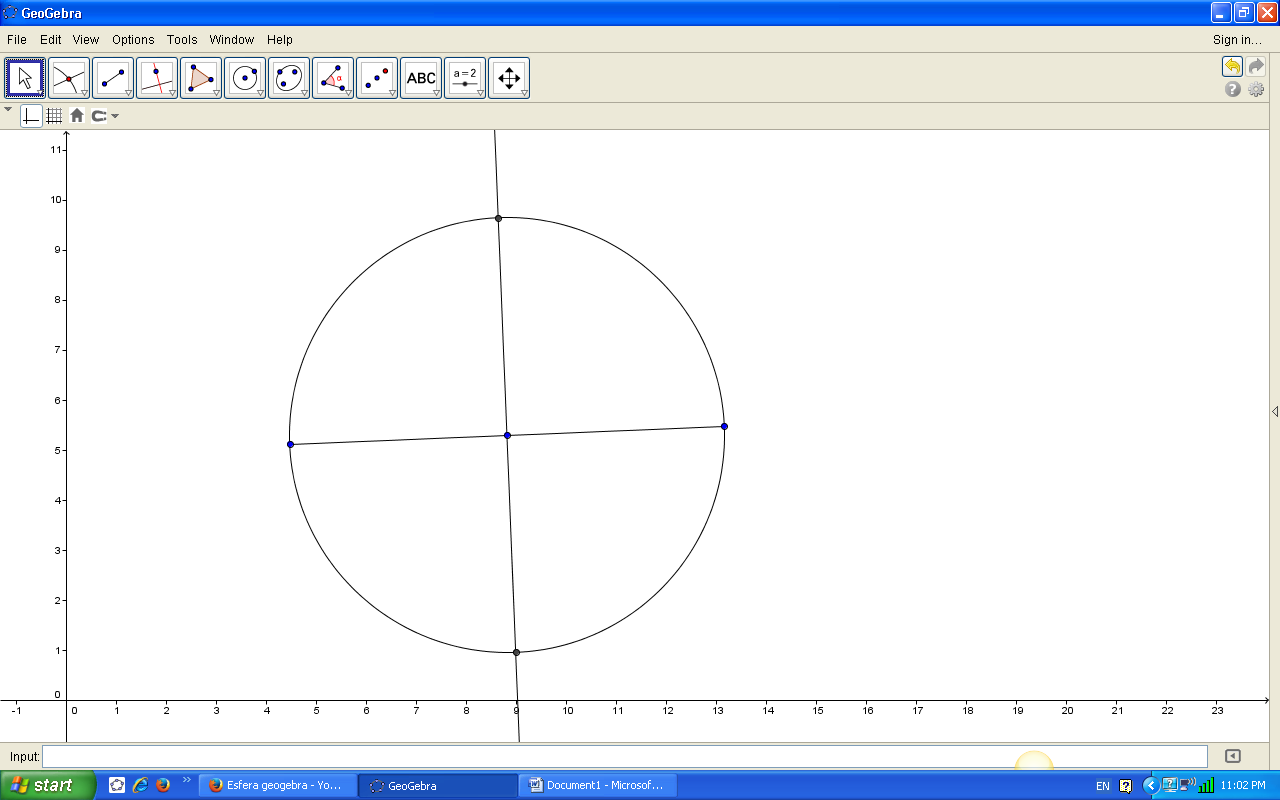 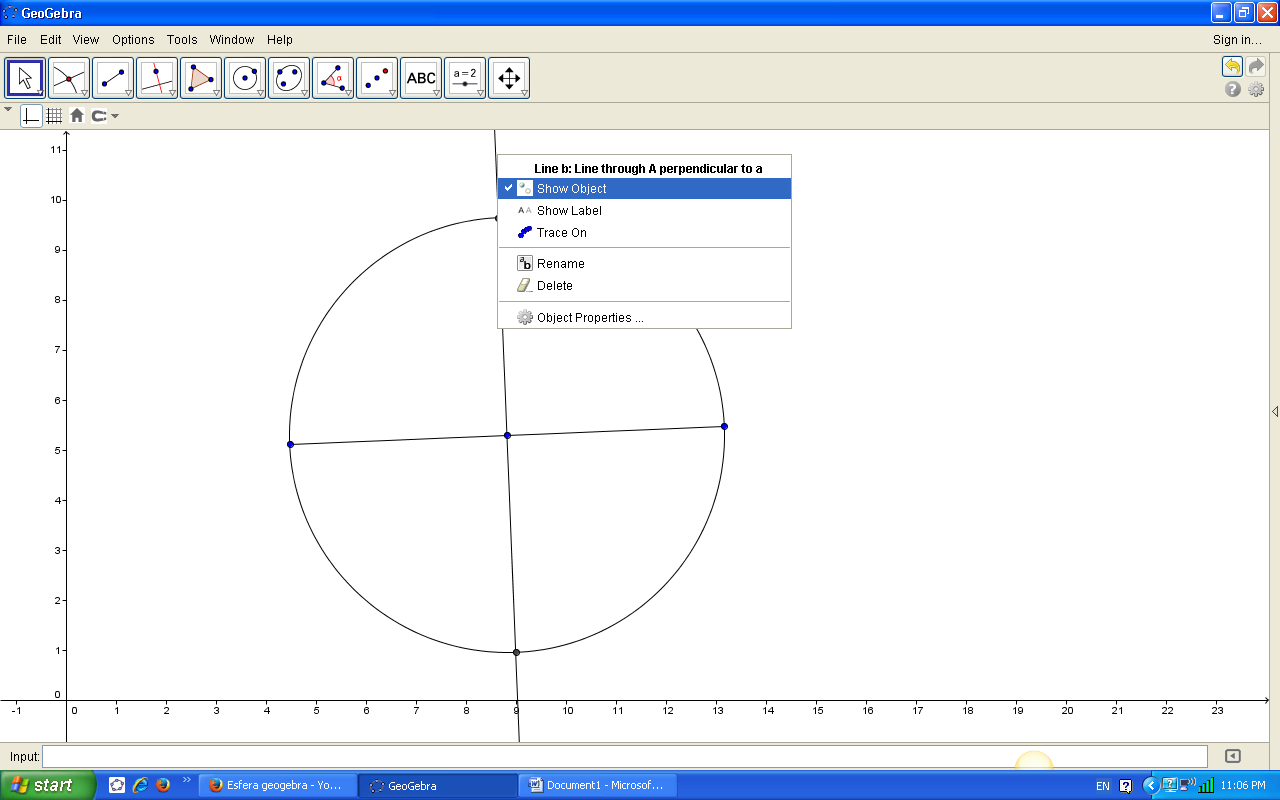 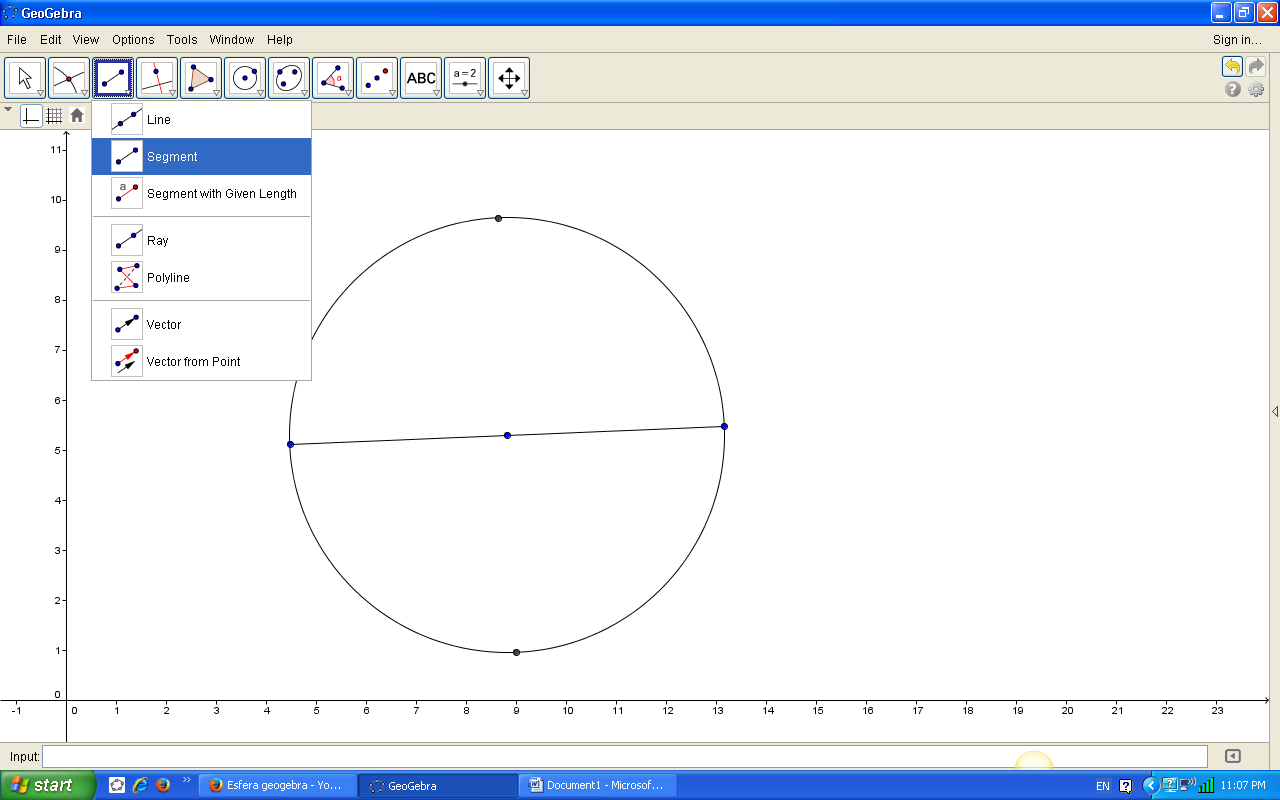 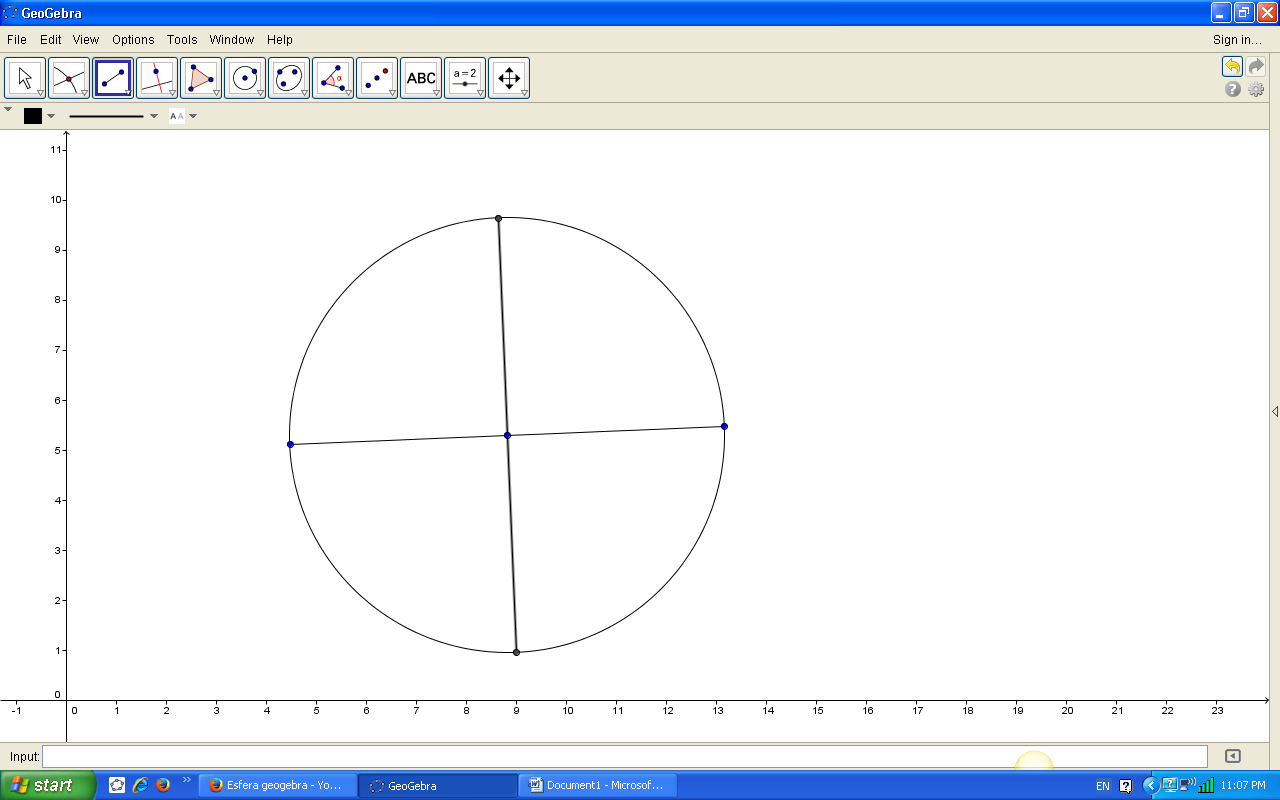 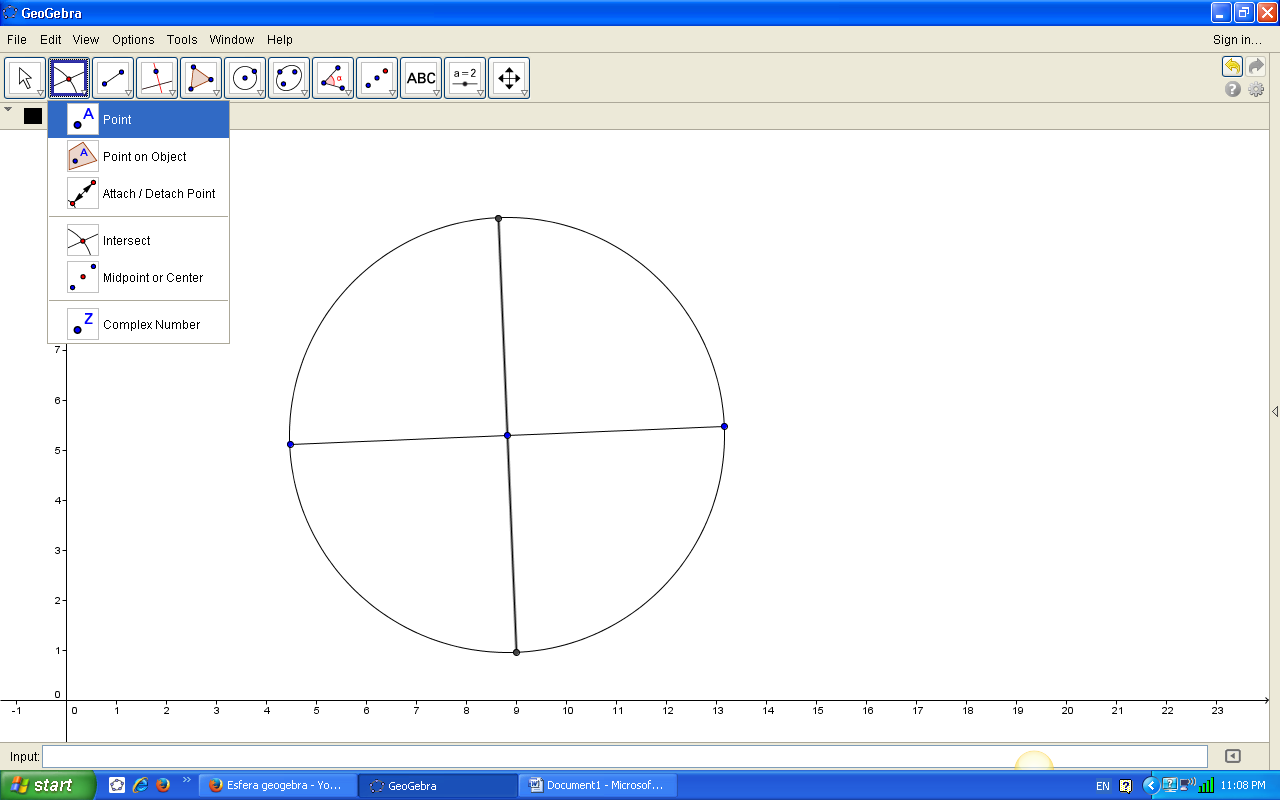 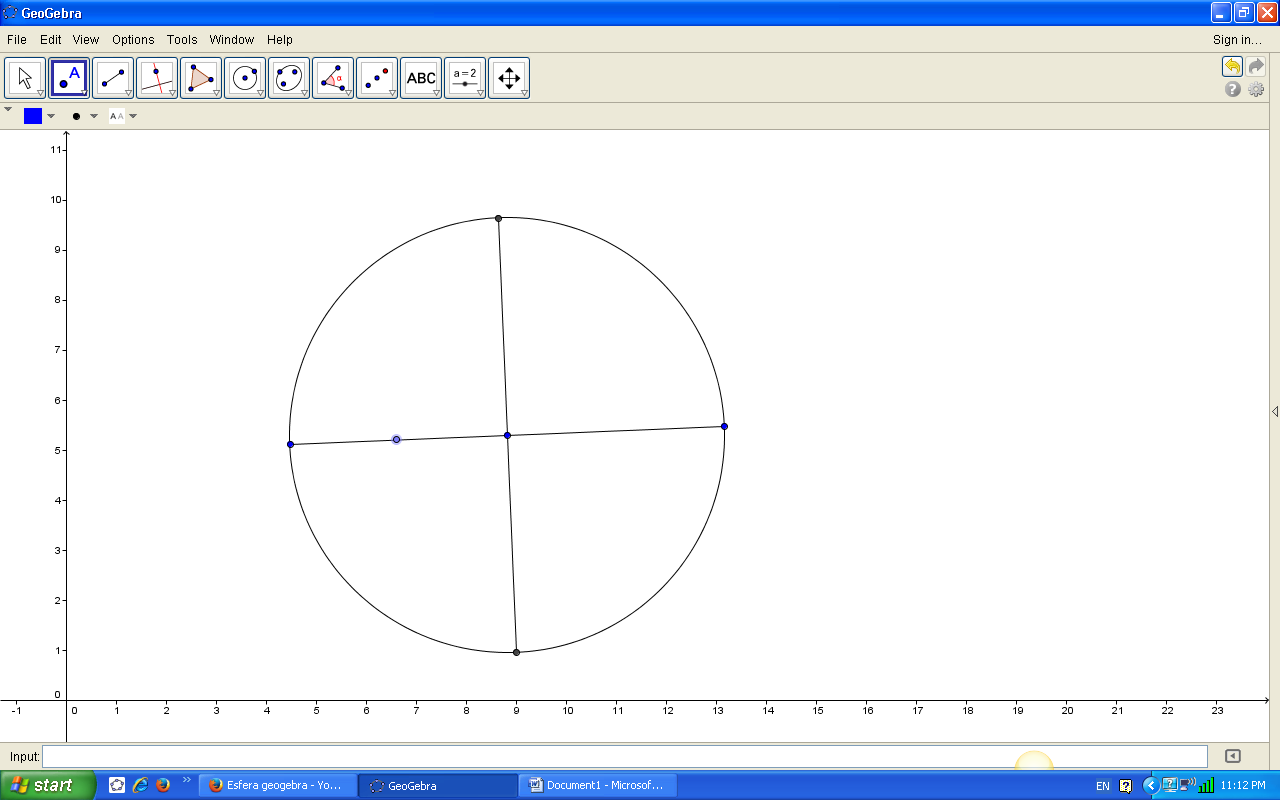 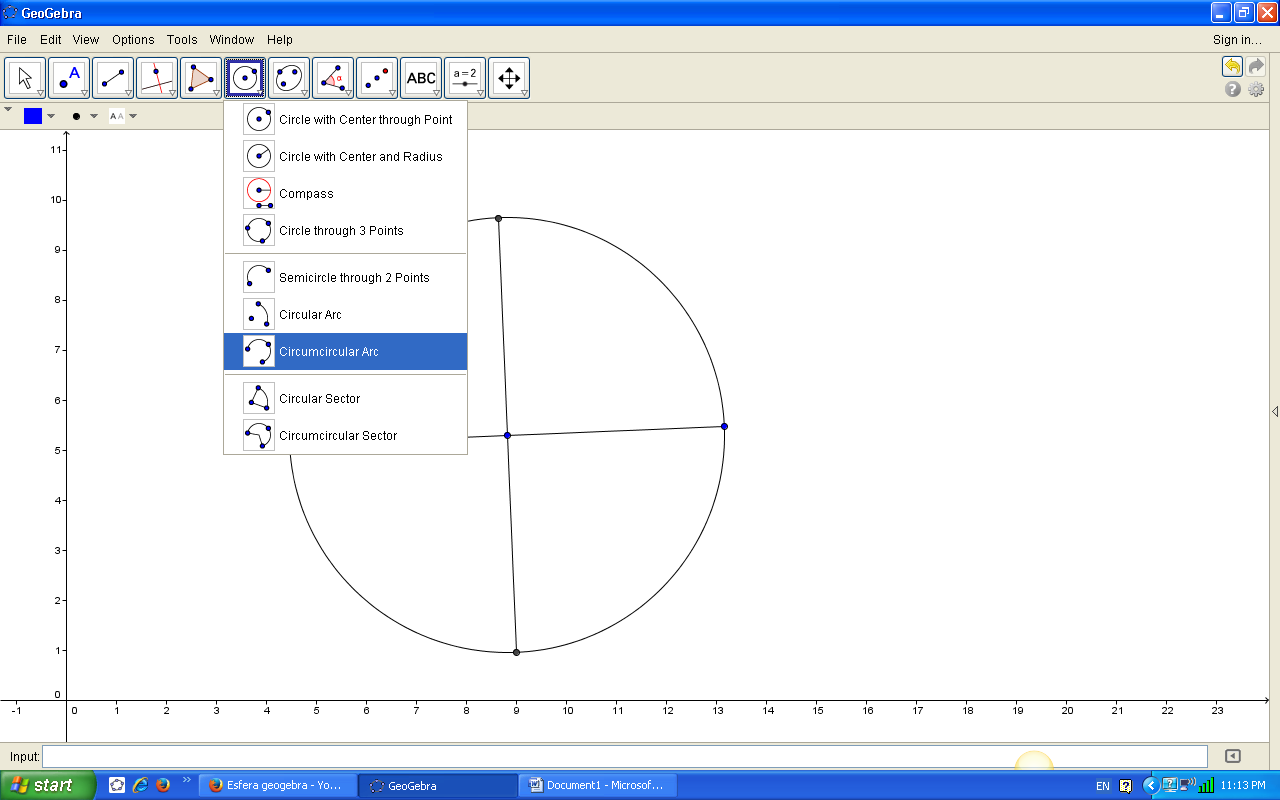 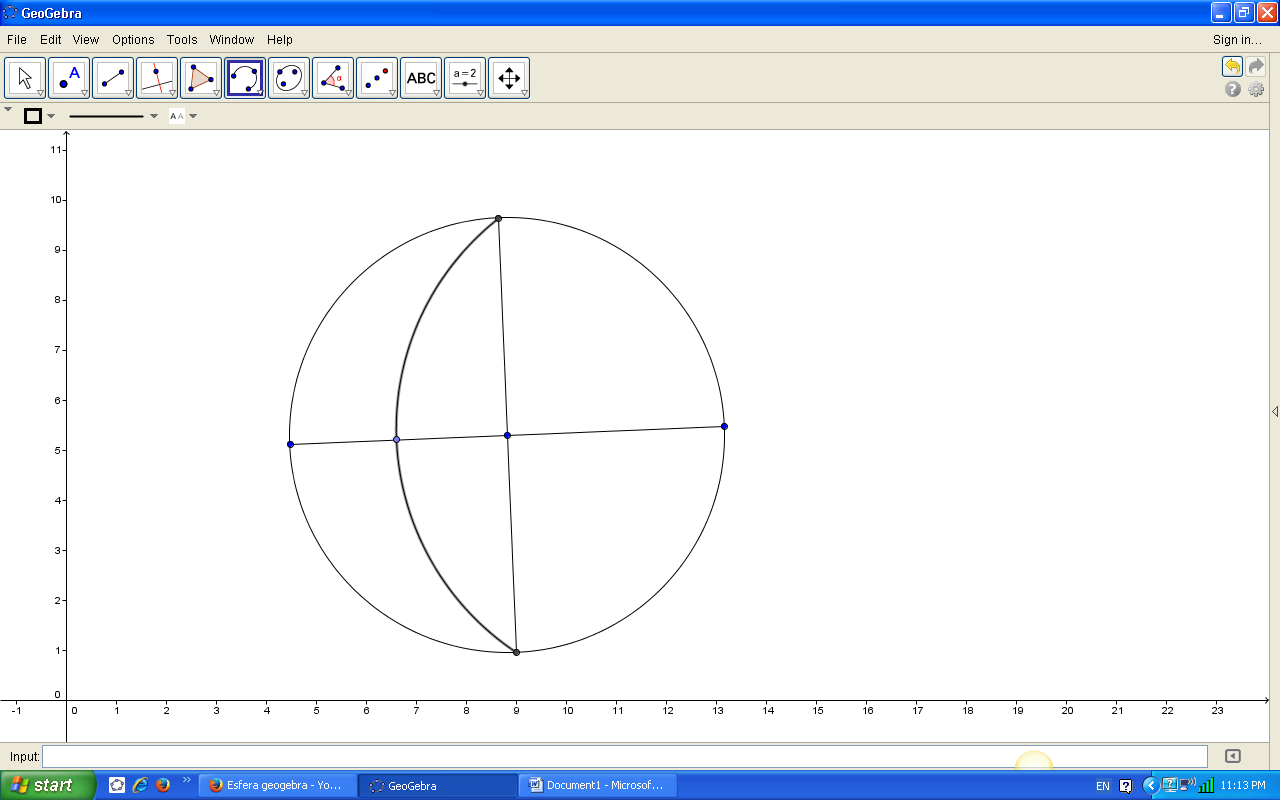 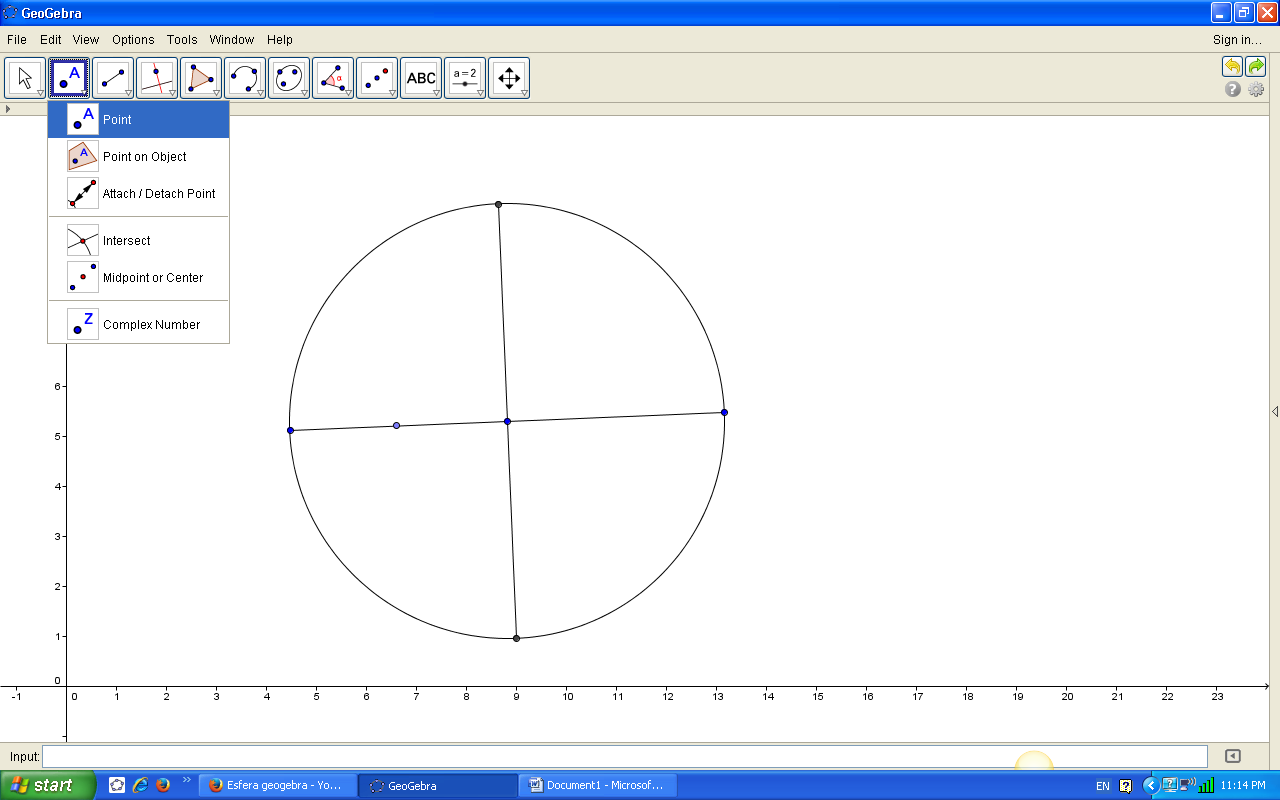 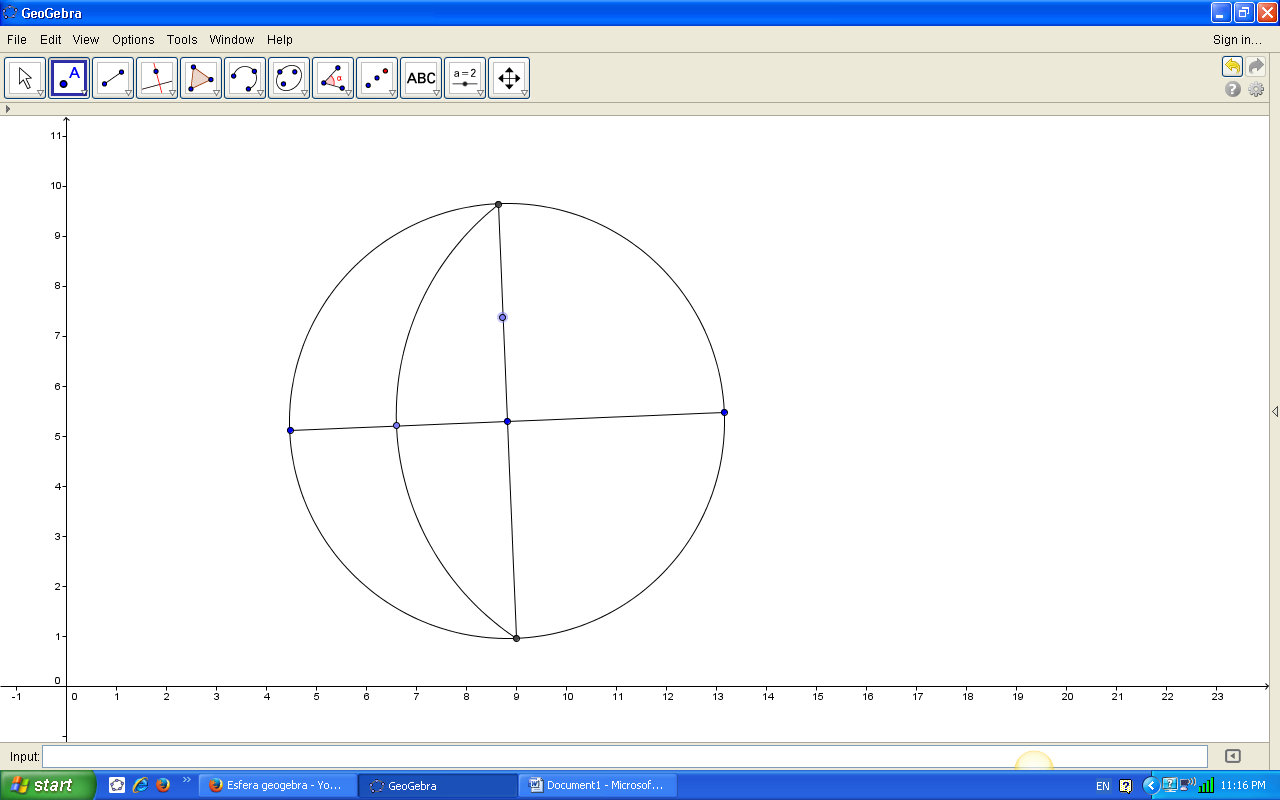 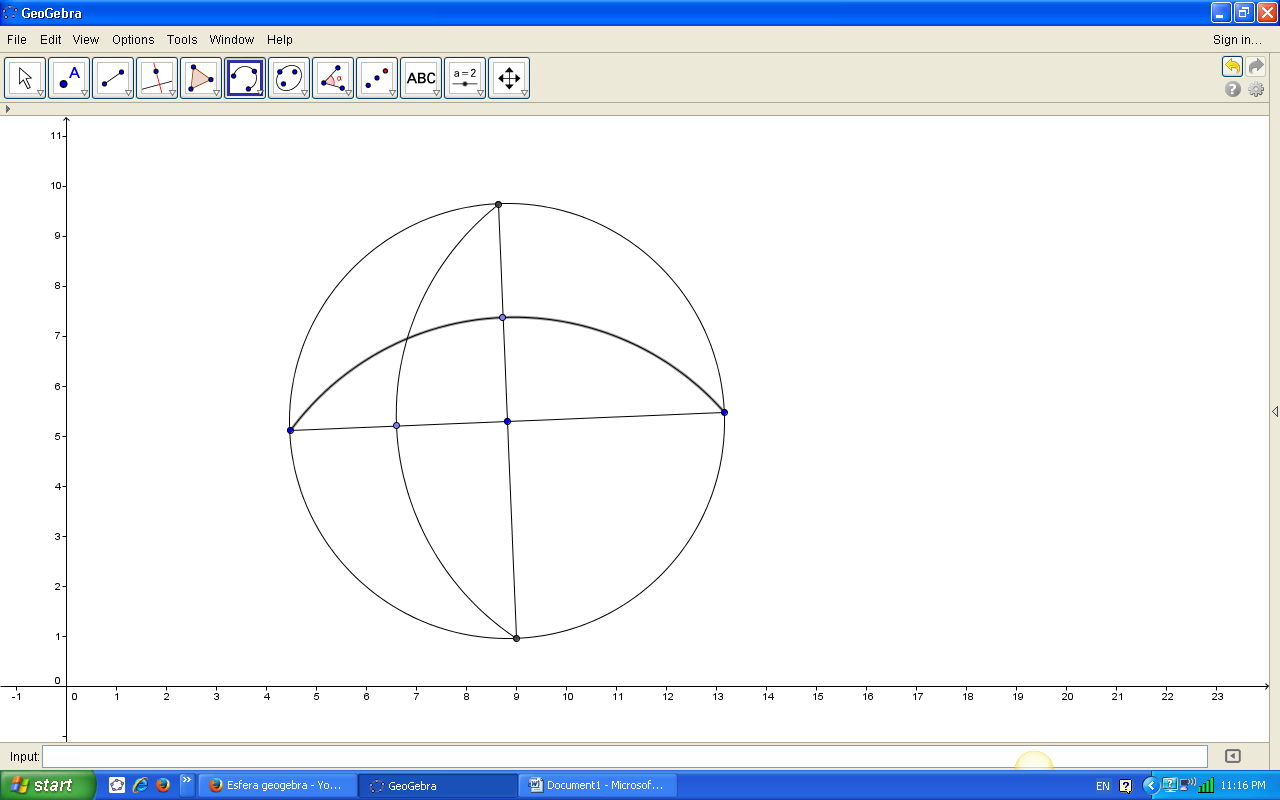 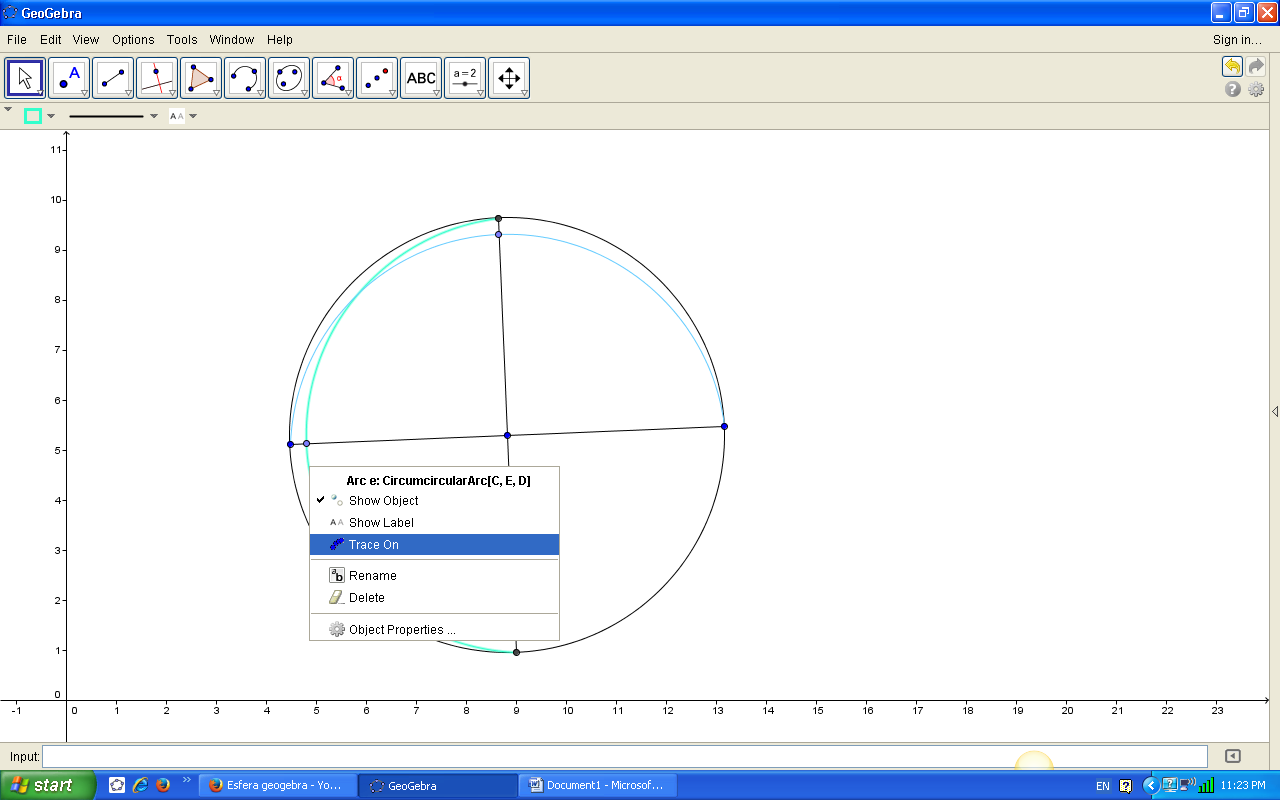 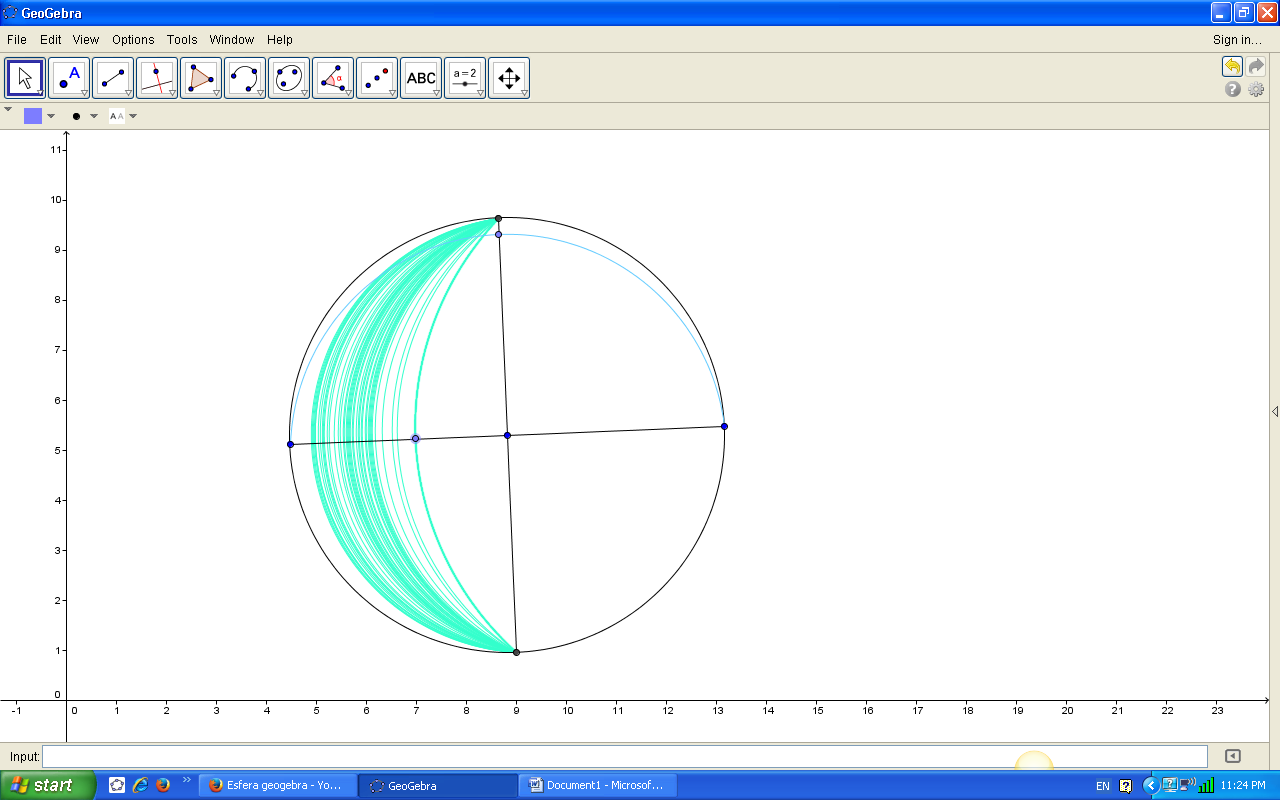 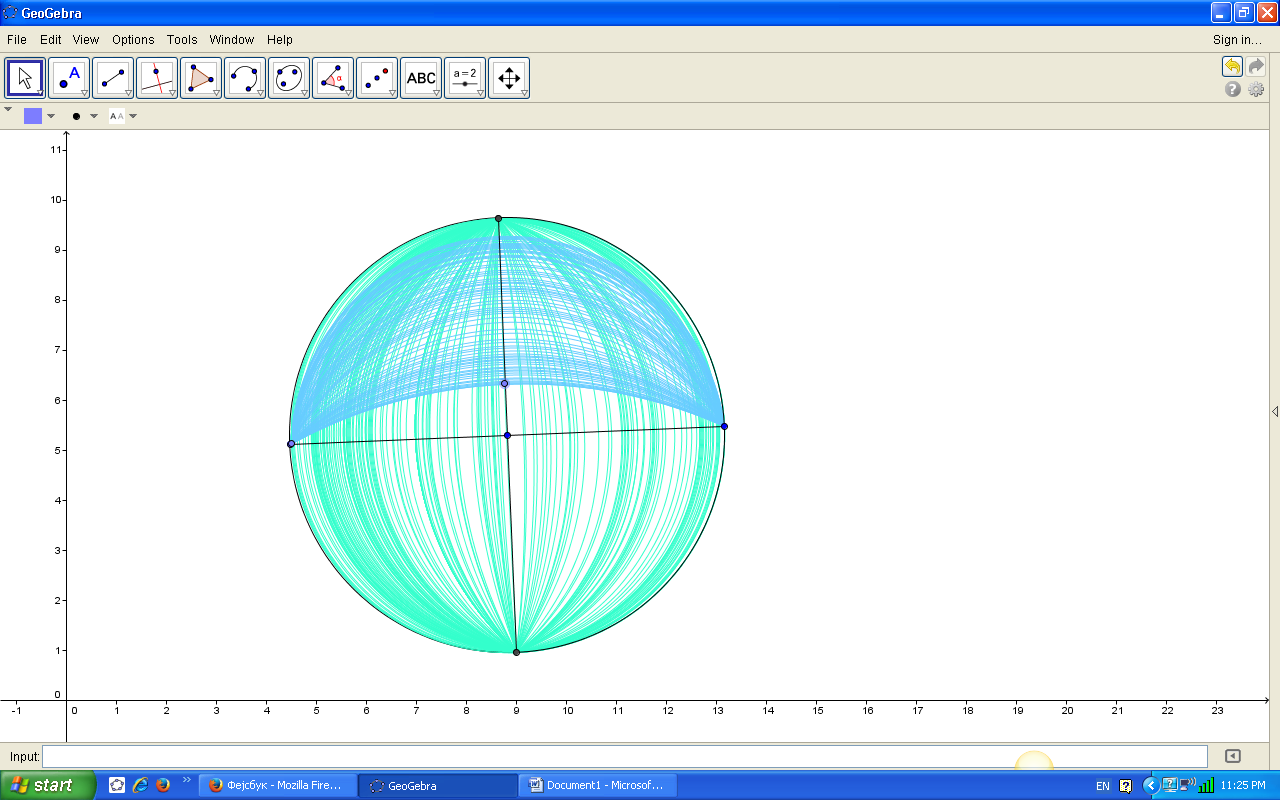 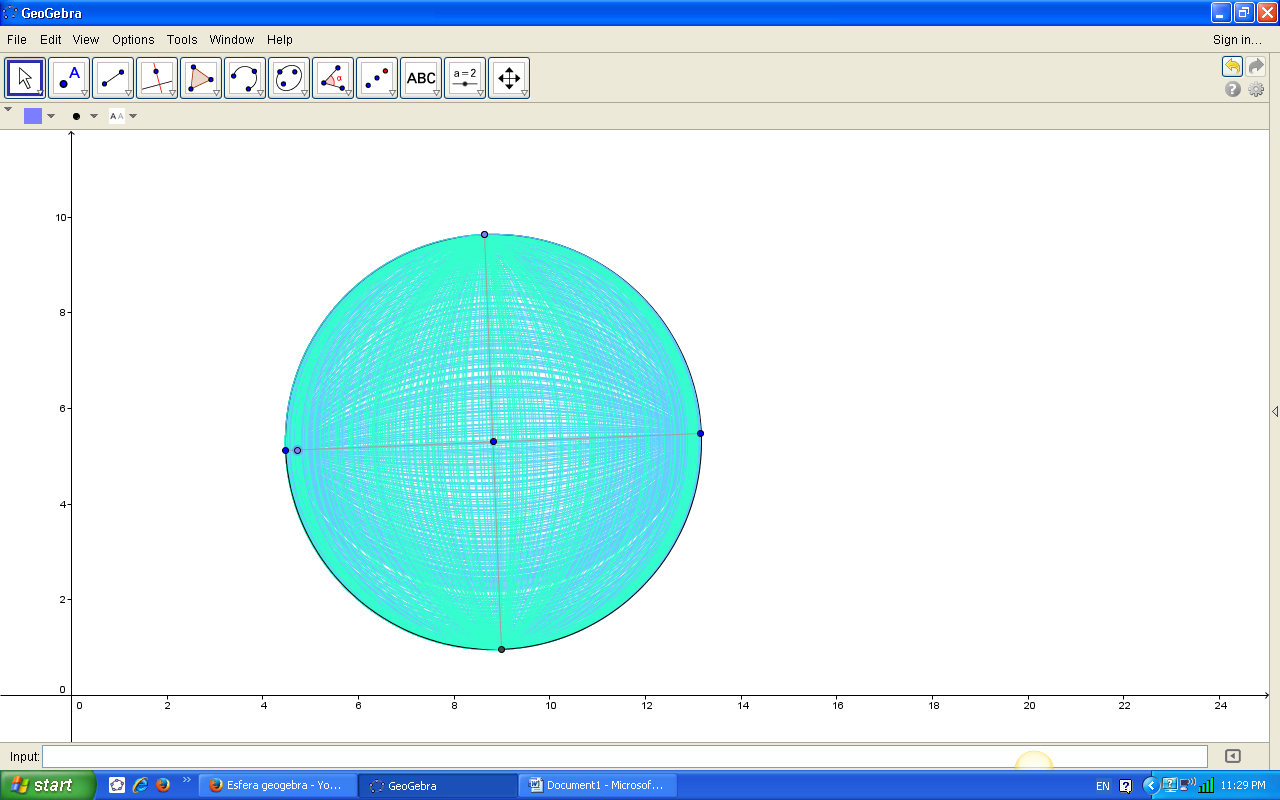 